			Regulamin Rekrutacji i uczestnictwa w projekcie 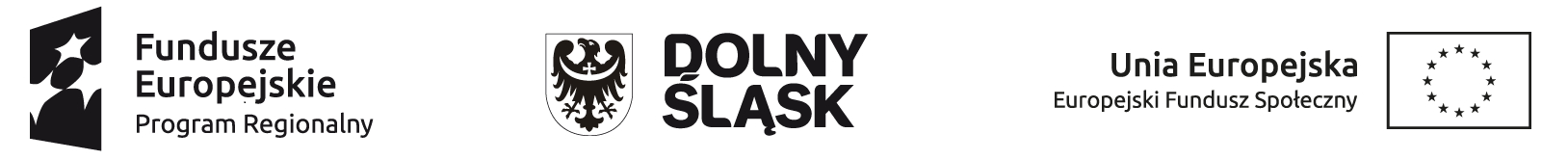 	„Edukacja i integracja uczniów w szkołach podstawowych na terenie Gminy Krośnice”Oś priorytetowa 10 Edukacja Działanie: 10.2.1  Zapewnienie równego dostępu do wysokiej jakości edukacji podstawowej, gimnazjalnej i ponadgimnazjalnej Poddziałanie: Zapewnienie równego dostępu do wysokiej jakości edukacji podstawowej, gimnazjalnej i ponadgimnazjalnej – konkursy horyzontalne § 1Postanowienia ogólne 1. Projekt jest współfinansowany ze środków Unii Europejskiej w ramach Europejskiego Funduszu  Społecznego w ramach Regionalnego Programu Operacyjnego Województwa Dolnośląskiego na lata 2014-2020, Oś priorytetowa 10 Edukacja, Działanie: 10.2.1  Zapewnienie równego dostępu do wysokiej jakości edukacji podstawowej, gimnazjalnej i ponadgimnazjalnej, Poddziałanie: Zapewnienie równego dostępu do wysokiej jakości edukacji podstawowej, gimnazjalnej i ponadgimnazjalnej – konkursy horyzontalne.2. Celem głównym projektu jest niwelowanie negatywnych skutków stanu epidemicznego COVID -19 i deficytów spowodowanych nauką zdalną poprzez podniesienie u dzieci poziomu kompetencji kluczowych i umiejętności uniwersalnych, zaspokojenie aspiracji i rozbudzenie zainteresowań oraz zindywidualizowane podejście do uczniów ze specjalnymi potrzebami edukacyjnymi i rozwojowymi. 3. Projekt będzie realizowany w terminie od 1 kwietnia 2022r. do 31 marca 2023r. 4. Projekt realizowany jest przez Gminę Krośnice.5. Adres biura projektu: Urząd Gminy w Krośnicach, ul. Sportowa 4, 56-320 Krośnice 6. Wszystkie działania projektowe realizowane będą w poszanowaniu szczególnych wymogów dotyczących czasu i stanowiska pracy dla osób z niepełno sprawnościami, a także zasady równości szans i niedyskryminacji § 2Słownik PojęćIlekroć w regulaminie jest mowa o: 1. Projekcie – należy przez to rozumieć projekt pn.: „Edukacja i integracja uczniów w szkołach podstawowych na terenie Gminy Krośnice”, realizowany na podstawie umowy RPDS.10.02.01-02-0045/21-00 współfinansowany ze środków Unii Europejskiej w ramach Europejskiego Funduszu Społecznego w ramach Regionalnego Programu Operacyjnego Województwa Dolnośląskiego  na lata 2014-20202. Wniosku o dofinansowanie  - należy przez to rozumieć wniosek o dofinansowanie Projektu nr: umowy RPDS.10.02.01-02-0045/21 pn.: „Edukacja i integracja uczniów w szkołach podstawowych na terenie Gminy Krośnice” wraz z załącznikami.3. Beneficjencie – należy przez to rozumieć Gminę Krośnice reprezentowaną przez Wójta Gminy Krośnice oraz Skarbnika Gminy Krośnice.4. Regulaminie – należy przez to rozumieć Regulamin rekrutacji i uczestnictwa w projekcie  „Edukacja i integracja uczniów w szkołach podstawowych na terenie Gminy Krośnice”5. Szkole (szkołach)  – należy przez to rozmieć poniższe szkoły:	1) Szkołę Podstawową im. Piastów Śląskich w Bukowicach (ul. Wrocławska 43,56-321 	Bukowice),	2) Szkołę Podstawową im. Ignacego Łukasiewicza w Krośnicach (ul. Parkowa 14, 56-320 	Krośnice)  	3) Szkoła Podstawowa im. Edmunda Bojanowskiego w Kuźnicy Czeszyckiej (Kuźnica Czeszycka 	1, 56-320 Krośnice6. Uczestnik  projektu – należy przez to rozumieć dziecko zakwalifikowane do udziału w zajęciach  i/lub wyjazdach edukacyjnych realizowanych w ramach projektu7. Nauczyciel – należy przez to rozumieć pracownika pedagogicznego zatrudnionego w szkole 8. Rodzica – należy prze to rozumieć prawnego opiekuna dziecka oraz (podmioty) sprawujące pieczę zastępczą nad dzieckiem 9. Osobie z niepełnosprawnościami – są to osoby niepełnosprawne w rozumieniu ustawy z dnia 27 sierpnia 1997r. o rehabilitacji zawodowej i społecznej oraz zatrudnieniu osób niepełnosprawnych (Dz. U. z 2021. 573 z późn. zm.), a także osoby z zaburzeniami psychicznymi, w rozumieniu  ustawy z dnia 19 sierpnia 1994r. o ochronie zdrowia psychicznego (Dz.U.2020.685 z późn. zm.).10. Zasada równości szans i niedyskryminacji – należy przez to rozumieć zasadę, która polega na umożliwieniu wszystkim osobom – bez względu na płeć, wiek, niepełnosprawność, rasę lub pochodzenie etniczne, wyznawaną religię lub światopogląd, orientację seksualną – sprawiedliwego, pełnego uczestnictwa we wszystkich dziedzinach życia na jednakowych zasadach. § 3Wsparcie oferowane w ramach projektu1. W ramach projektu zrealizowane zostaną następujące formy wsparcia:	1) realizacja projektów edukacyjnych	2) realizacja dodatkowych zajęć dla dzieci  we wszystkich trzech szkołach  	3) realizacja wyjazdów edukacyjnych (zajęcia organizowane poza szkołą) 2. Zajęcia dodatkowe dla dzieci to:	- zajęcia z zakresu rozwijania kompetencji kluczowych i umiejętności uniwersalnych 	niezbędnych na rynku pracy 	- wsparcie w zakresie indywidualizacji pracy z uczniem ze specjalnymi potrzebami 	rozwojowymi i edukacyjnymi	- doradztwo i opieka psychologiczno – pedagogiczna dla uczniów ze szczególnym 	uwzględnieniem problematy ucznia o specjalnych potrzebach rozwojowych i edukacyjnych § 4Uczestnicy  Projektu 1. W ramach projektu wsparciem zostaną objęte dzieci w wieku szkolnym (szkoła podstawowa) uczęszczające do 3 szkół na terenie  Gminy Krośnice. 2.Indywidualne potrzeby Uczestników Projektu zdiagnozowano przed złożeniem wniosku o dofinansowanie, oszacowano i uwzględniono w części opisowej i budżetowej wniosku.  § 5Zasady rekrutacji 1.Rekrutacja uczestników projektu prowadzona będzie w szkołach. Informacja na temat rekrutacji ukarze się na stronach szkół oraz na stronie beneficjenta.  2. Zaplanowano dwie rekrutacje do projektu 		– w kwietniu (od 1.04 do 10.04) 2022r. – rekrutacja dzieci na zajęcia  i wyjazdy 			edukacyjne w semestrze letnim roku szkolnego 2021/2022 		- we wrześniu (od 1.09. do 12.09) 2022r. – rekrutacja dzieci na zajęcia i wyjazdy 		edukacyjne w semestrze zimowym  i letnim (do końca marca 2023r.) roku szkolnego 		2022/20233. Rekrutacja prowadzona będzie wraz z akcją informacyjno  - promocyjną wśród rodziców dzieci.4. Zgłoszenia do udziału w zajęciach i wyjazdach edukacyjnych odbywać się będą na podstawie złożonych  przez  rodziców deklaracji uczestnictwa (załącznik nr 1 do Regulaminu). 5. Deklarację uczestnictwa dziecka w projekcie wypełniają rodzice, natomiast pola dotyczące zakwalifikowania się na zajęcia wynikających z potrzeb ucznia wypełnia Komisja Rekrutacyjna. 6. Deklaracja uczestnictwa zawiera m.in. dane osobowe dziecka, wskazanie konkretnych form wsparcia, klauzulę informacyjną dotyczącą przetwarzania danych osobowych, zgodę rodzica na uczestnictwo w zajęciach i wyjazdach edukacyjnych.7. W wyjazdach edukacyjnych uczestniczyć będą całe klasy w ramach zajęć organizowanych poza szkołą8. W zajęciach edukacyjnych na terenie poszczególnych szkół (zajęciach dodatkowych) dzieci uczestniczyć będą w zależności od potrzeb oraz problemów. 9.Komisja rekrutacyjna składa się między innymi z kadry pedagogicznej, psychologa w każdej ze szkół (o ilości osób w Komisji Rekrutacyjnej decydują dyrektorzy szkół).  10. Komisja rekrutacyjna w każdej ze szkół:	- kwalifikuje do udziału w projekcie w określonej  formie wsparcia na podstawie 	rozpoznanych potrzeb,	- sporządza uzasadnienie kwalifikujące dziecko do określonej formy wsparcia na podstawie 	rozpoznanych potrzeb,  	- sporządza listy uczestników na zajęcia wraz z listami rezerwowymi,	- jest odpowiedzialna za poinformowanie rodziców dzieci o procesie rekrutacji i umieszczenia 	informacji o rekrutacji w szkole,11. Kryteria rekrutacji (zgodnie z zapisami wniosku o dofinansowanie)	1) na zajęcia specjalistyczne w ramach typu D i E (zajęcia psychologiczno-pedagogiczne, 	logopedyczne, specjalistyczne, dydaktyczno-wyrównawcze, korekcyjno-kompensacyjne) 	kierowane będą dzieci z określonymi stwierdzonymi problemami. Pomoc psychologiczno –	pedagogiczna (zgodność form wsparcia) realizowana będzie zgodnie z rozporządzeniem MEN 	z dnia 9.08.2017r. w sprawie zasad organizacji i udzielania pomocy psychologiczno – 	pedagogicznej w publicznych przedszkolach, szkołach i placówkach. 	2)  na zajęcia wyrównawcze preferencję będą mieli uczniowie o słabszych wynikach 	edukacyjnych i z problemami w nauce. Punktacja:  ocena z przedmiotu: 1 – 6 pkt., ocena: 2-	5 pkt., ocena: 3 - 4 pkt., ocena: 4 – 1pkt. ocena 5 i 6 – 0pkt. Bezwzględne pierwszeństwo będą 	miały dzieci o słabych wynikach edukacyjnych i niepełnosprawne oraz premiowane będą 	dzieci o słabych wynikach edukacyjnych i  z rodzin wielodzietnych lub niepełnych (1pkt.), 	objęte pomocą społeczną (1pkt), dzieci z rodzin o niskich dochodach(1pkt). 	3)  na zajęcia rozwijające preferencję będą mieli uczniowie o bardzo dobrych wynikach 	edukacyjnych i uczniowie uzdolnienie. Punktacja: ocena z przedmiotu: 6 – 6pkt, ocena: 5-	5pkt, ocena: 4 -1 pkt. Bezwzględne pierwszeństwo będą miały dzieci o bardzo dobrych 	wynikach w nauce i niepełnosprawne , oraz dodatkowo dzieci o bardzo dobrych wynikach w 	nauce i  z rodzin wielodzietnych lub niepełnych (1pkt.), objęte pomocą społeczną (1pkt), 	dzieci z rodzin o niskich dochodach (1pkt).12. Proces rekrutacji przebiegać będzie z poszanowaniem równych szans kobiet i mężczyzn oraz równych szans i dostępności dla osób ze szczególnymi potrzebami, w tym z niepełnosprawnościami. W wypełnianiu deklaracji uczestnictwa i ankiet rekrutacyjnych pomagać będzie kadra pedagogiczna. Nauczyciele pokażą osobom mającym trudności jak wypełnić poszczególne pozycje i gdzie oddać dokumenty. Dokładnie wytłumaczą korzyści i zasady uczestnictwa dzieci w projekcie. 13. Rekrutacja odbywać się będzie w szkolnych biurach projektowych dostosowanych do osób ze szczególnymi potrzebami w tym z niepełnosprawnościami. Godziny funkcjonowania biur w szkołach dostosowane zostaną do potrzeb dzieci i rodziców(opiekunów). Przekaz informacji będzie przystępny dla wszystkich osób i dostosowany do szczególnych potrzeb, tym stopnia niepełnosprawności. W trakcie realizacji zajęć uwzględnione będą specjalne potrzeby uczestników, w tym te wynikające z niepełnosprawności.14. Z przeprowadzonej rekrutacji sporządza się protokół.15. Dyrektor Szkoły dostarcza do Biura Projektu w Gminie dokumenty rekrutacyjne uczestników projektu, listy uczestników oraz protokół z przeprowadzonej rekrutacji w terminie do 7 dni od dnia zakończenia rekrutacji. § 6Uprawnienia i obowiązki uczestnika projektu1. Uczestnik projektu uprawniony jest do nieodpłatnego udziału w Projekcie 2. Uczestnik Projektu ma prawo do kontaktowania się z Beneficjentem projektu w sprawach związanych z udziałem w projekcie 3.Uczetsnik projektu zobowiązany jest do	- regularnego oraz punktualnego uczestnictwa w zajęciach i wyjazdach edukacyjnych 	- zgłaszania zmian w zakresie danych zawartych w dokumentach rekrutacyjnych (w 	przypadku dziecka zmiany zgłasza rodzic) 4. Zajęcia dodatkowe będą realizowane w czasie bezpłatnego nauczania, wychowania i opieki, zgodnie z przepisami Prawa oświatowego i Ustawy o finansowaniu zadań oświatowych, a także z rozporządzeniem MEN w sprawie zasad organizacji i udzielania pomocy psychologiczno – pedagogicznej w publicznych przedszkolach, szkołach i placówkach.5. W uzasadnionych przypadkach Uczestnik Projektu ma prawo do rezygnacji z udziału w Projekcie. W takim przypadku Uczestnik lub Rodzic jest zobowiązany poinformować o tym Dyrektora Szkoły w formie pisemnej. § 7Uprawnienia i obowiązki Beneficjenta projektu 1. Beneficjent projektu zobowiązuje się do 	- dbania o jak najwyższy poziom merytorycznych działań  	- zapewnienia bezpłatnego korzystania z zajęć i wyjazdów edukacyjnych w ramach projektu   2. Beneficjent ma prawo do 	- uzyskania od uczestników projektu wszelkich niezbędnych dokumentów i oświadczeń 	pozwalających na realizację projektu;	- wprowadzenia koniecznych zmian w terminach wyjazdów edukacyjnych, zajęć edukacyjnych 	o czym poinformuję uczestników;	- monitoringu zgodności realizowanych działań z zakładanymi celami i harmonogramem, a 	także monitoringu wskaźników i rezultatów.§ 8Postanowienia końcowe1. Regulamin jest dostępny w szkolnych  biurach projektowych, w biurze projektu Beneficjenta oraz na stronie internetowych szkół. 2. Beneficjent zastrzega sobie prawo do zmiany postanowień niniejszego Regulaminu. 3. Regulamin wchodzi w życie z dniem podpisania i obowiązuje przez cały okres realizacji Projektu. Załączniki do regulaminu:1. Wzór Deklaracji uczestnictwa 2. Wzór listy uczestników wyjazdów edukacyjnych i zajęć edukacyjnych3. Wzór protokołu z rekrutacji  